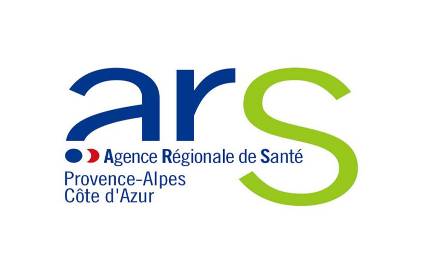 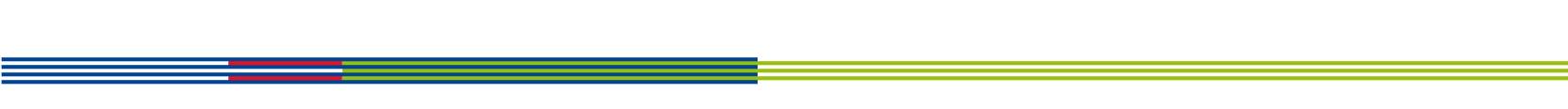 Modalités de déclaration de l’activité de vaccination par les pharmaciens d’officineLa déclaration comporte les éléments fixés par décret n°2019-357 du 23 avril 2019 :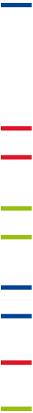 Le nom de l'officine ou de la pharmacie mutualiste ou de secours minière et l'adresse où elle se situe.Les nom et prénom d'exercice et l'identifiant personnel (N° RPPS) de chacun des pharmaciens exerçant au sein de l'officine ou de la pharmacie mutualiste ou de secours minière qui peuvent effectuer les vaccinations dont la liste est fixée en application du 9° de l'article L. 5125-1-1 A. L’attestation sur l’honneur du pharmacien titulaire de conformité au cahier des charges, relatif aux conditions techniques à respecter (cf. p. 3) ;Les attestations de formation délivrée par l’organisme ou la structure de formation pour chacun des pharmaciens exerçant dans l’officine et souhaitant pratiquer la vaccination ; chaque attestation devra comporter les informations ci-dessous :Mention attestant de la conformité aux objectifs pédagogiques définis par l’annexe de l’arrêté du 23 avril 2019 ;Numéro d’enregistrement de l’organisme ou la structure de formation auprès de l’agence nationale du développement professionnel continu ;Numéro d’enregistrement de l’action de développement professionnel continu ;Comment déclarer ?Adressez votre déclaration d'activité auprès du Directeur Général de l’Agence Régionale de Santé Provence Alpes Côte d’Azur.Par lettre recommandée avec avis de réception à : Monsieur le Directeur général de l’Agence régionale de santéDépartement Pharmacie et BiologieImmeuble M’Square – 132 boulevard de Paris – CS 5003913331 Marseille cedex 03Démarrage de la vaccination L'activité de vaccination peut commencer dès réception du courrier de confirmation de l’ARS.Déclaration de l’activité de vaccination par les pharmaciens d’officineNom de l’officine :Adresse de l’officine: Numéro de licence de l’officine :Adresse mail : Téléphone : Nom / Prénom / N°RPPS des pharmaciens  pouvant effectuer la vaccination :Attestation sur l’honneur du pharmacien titulaire de conformité au cahier des charges, relatif aux conditions techniques à respecter pour exercer l'activité de vaccinationNom et prénom du/des pharmacien(s) titulaire(s): ……………………………………………………………………………………………………………Adresse de l’officine: ………………………………………………………………………………………………………….……………………………………………………………………………………………………………J’atteste par la présente que les conditions de vaccination au sein de mon officine sont conformes aux dispositions de l’arrêté du 23 avril 2019 fixant le cahier des charges relatif aux conditions techniques à respecter pour exercer l’activité de vaccination et les objectifs pédagogiques de la formation à suivre par les pharmaciens d’officine.Je déclare respecter le cahier des charges et :- disposer de locaux adaptés pour assurer la vaccination comprenant un espace de confidentialité clos pour mener l'entretien préalable, accessible depuis l'espace client, sans accès possible aux médicaments ; - disposer d'équipements adaptés comportant une table ou un bureau, des chaises et/ou un fauteuil pour installer la personne pour l'injection ; - disposer d'un point d'eau pour le lavage des mains ou de solution hydro-alcoolique ; - disposer d'une enceinte réfrigérée pour le stockage des vaccins ; - disposer de matériel nécessaire pour l'injection du vaccin et d'une trousse de première urgence ; - éliminer les déchets d'activité de soins à risque infectieux produits dans ce cadre, conformément aux dispositions des articles R. 1335-1 et suivants du code de la santé publique.Je m’engage à respecter les conditions de traçabilité définies à l’article R. 5125-33-9 du code de la santé publique.Fait à Le Signature du/des pharmacien(s) titulaire(s)NomPrénomN°RPPS